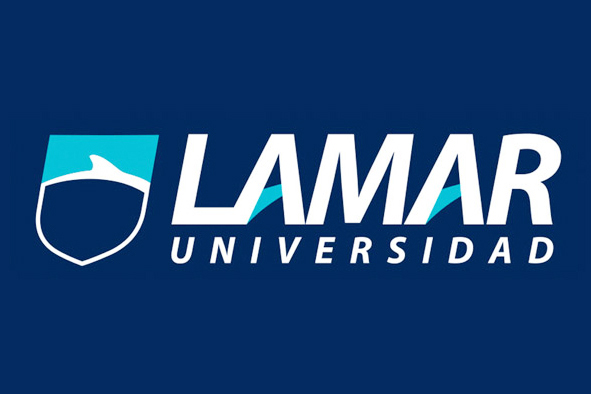 Nombre: Itzel Yoselin Aguila RamirezMateria: TecnologíaActividad: Lista de CorreoProfesor: Omar Gómez RuanoFecha:26/02/2016 Matricula:BEO4133LISTA DE CORREO: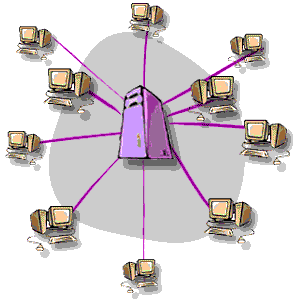  Es Uno de los servicios más usados en Internet. Permite que las Personas envíen Mensajes a uno o más Receptores Funciona de Forma Automática Mediante el uso de un Gestor de Lista de Correo y Una Dirección de otro Correo Electrónico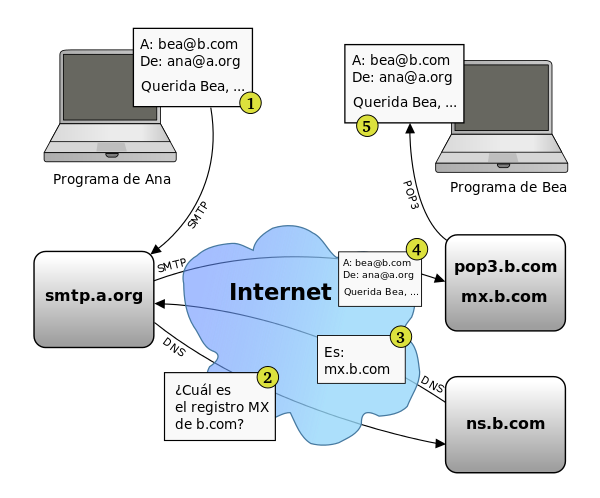 